APPLICATION SUBMISSIONDEADLINE JANUARY 31, 2017A complete application consists of:Application formStatement of career goals (one page limit – please put your name on your statement)Two letters of recommendation (letters may be emailed directly by the faculty member or mailed to Dawn Hammon)Official copies of your undergraduate transcript(s) from each institution attended.  A transcript showing transfer credit may not indicate the course name(s), so please be sure to request a transcript from each institution attended so the reviewers know what courses you have taken.Transcript must include courses taken during the fall 2016 semester (grades do not have to be assigned)List of the courses that you are taking or intend to take spring 2017 (if not on transcript)Submit application and career goals to dhammon@osrhe.edu Mail transcripts and recommendation letters (if not emailed by faculty member) to:	Dawn Hammon	655 Research Parkway, Suite 200	Oklahoma City, OK 73104Questions regarding your application status should be submitted to Dawn Hammon dhammon@osrhe.edu For program information contact Sasha Smith Groeneveld at sasha-groeneveld@ouhsc.edu or 405.225.9419. We understand that your application parts may be available at different times.  Each item will be collected to compile your application packet.  Summer Undergraduate Research Program2017 ApplicationDeadline: TUESDAY, JANUARY 31, 2017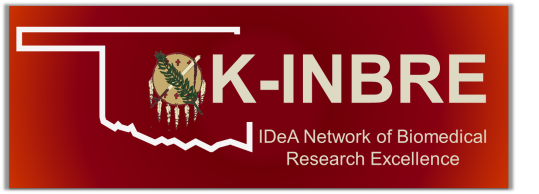 Applicant InformationApplicant InformationApplicant InformationApplicant InformationApplicant InformationApplicant InformationApplicant InformationApplicant InformationApplicant InformationApplicant InformationApplicant InformationApplicant InformationApplicant InformationApplicant InformationApplicant InformationApplicant InformationApplicant InformationApplicant InformationApplicant InformationApplicant InformationApplicant InformationApplicant InformationApplicant InformationApplicant InformationApplicant InformationApplicant InformationApplicant InformationApplicant InformationLast NameLast NameFirstFirstM.I.     M.I.     M.I.     M.I.     MaleFemaleStreet AddressApartment/Unit #Apartment/Unit #Apartment/Unit #Apartment/Unit #Apartment/Unit #CityStateStateZIP + 4ZIP + 4ZIP + 4PhoneE-mail AddressE-mail AddressE-mail AddressE-mail AddressAre you a citizen of the United States?Are you a citizen of the United States?Are you a citizen of the United States?Are you a citizen of the United States?Are you a citizen of the United States?Are you a citizen of the United States?Are you a citizen of the United States?Are you a citizen of the United States?YES  YES  NO  NO  NO  Do you have a social security card?Do you have a social security card?Do you have a social security card?Do you have a social security card?Do you have a social security card?Do you have a social security card?Do you have a social security card?Do you have a social security card?Do you have a social security card?YES  YES  YES  YES  YES  NO  Are you a lawful permanent resident?Are you a lawful permanent resident?Are you a lawful permanent resident?Are you a lawful permanent resident?Are you a lawful permanent resident?Are you a lawful permanent resident?Are you a lawful permanent resident?Are you a lawful permanent resident?YES  YES  NO  NO  NO  Type of VisaType of VisaType of VisaAre you a non-citizen national of the US?Are you a non-citizen national of the US?Are you a non-citizen national of the US?Are you a non-citizen national of the US?Are you a non-citizen national of the US?Are you a non-citizen national of the US?Are you a non-citizen national of the US?Are you a non-citizen national of the US?YES  YES  NO  NO  NO  Visa ExpirationVisa ExpirationVisa ExpirationACADEMIC INFORMATIONACADEMIC INFORMATIONACADEMIC INFORMATIONACADEMIC INFORMATIONACADEMIC INFORMATIONACADEMIC INFORMATIONACADEMIC INFORMATIONACADEMIC INFORMATIONACADEMIC INFORMATIONACADEMIC INFORMATIONACADEMIC INFORMATIONACADEMIC INFORMATIONACADEMIC INFORMATIONACADEMIC INFORMATIONACADEMIC INFORMATIONACADEMIC INFORMATIONACADEMIC INFORMATIONACADEMIC INFORMATIONACADEMIC INFORMATIONACADEMIC INFORMATIONACADEMIC INFORMATIONACADEMIC INFORMATIONACADEMIC INFORMATIONACADEMIC INFORMATIONACADEMIC INFORMATIONACADEMIC INFORMATIONACADEMIC INFORMATIONACADEMIC INFORMATIONSchool you are attending spring 2017School you are attending spring 2017School you are attending spring 2017School you are attending spring 2017MajorMajorExpected Graduation DateExpected Graduation DateExpected Graduation DateExpected Graduation DateUndergraduate GPAUndergraduate GPAUndergraduate GPAUndergraduate GPAUndergraduate GPAMath/Science GPAMath/Science GPAMath/Science GPAGRE or MCAT ScoreGRE or MCAT ScoreGRE or MCAT ScoreGRE or MCAT ScoreGRE or MCAT ScoreGRE or MCAT ScoreReSEARCH PREFERENCESReSEARCH PREFERENCESReSEARCH PREFERENCESReSEARCH PREFERENCESReSEARCH PREFERENCESReSEARCH PREFERENCESReSEARCH PREFERENCESReSEARCH PREFERENCESReSEARCH PREFERENCESReSEARCH PREFERENCESReSEARCH PREFERENCESReSEARCH PREFERENCESReSEARCH PREFERENCESReSEARCH PREFERENCESReSEARCH PREFERENCESReSEARCH PREFERENCESReSEARCH PREFERENCESReSEARCH PREFERENCESReSEARCH PREFERENCESReSEARCH PREFERENCESReSEARCH PREFERENCESReSEARCH PREFERENCESReSEARCH PREFERENCESReSEARCH PREFERENCESReSEARCH PREFERENCESReSEARCH PREFERENCESReSEARCH PREFERENCESReSEARCH PREFERENCESEvery attempt will be made to match you with your preferred mentor or discipline.  You are not required to indicate a preferred mentor or location.Mentors may be located at: Research-intensive institutions: OUHSC, OU Norman, OU Tulsa, OMRF, OSU, OSUCHS, TU                                       4-year regional universities: CU, ECU, LU, NSU, NWOSU, OPSU, RSU, SE, SWOSU, UCO, USAOEvery attempt will be made to match you with your preferred mentor or discipline.  You are not required to indicate a preferred mentor or location.Mentors may be located at: Research-intensive institutions: OUHSC, OU Norman, OU Tulsa, OMRF, OSU, OSUCHS, TU                                       4-year regional universities: CU, ECU, LU, NSU, NWOSU, OPSU, RSU, SE, SWOSU, UCO, USAOEvery attempt will be made to match you with your preferred mentor or discipline.  You are not required to indicate a preferred mentor or location.Mentors may be located at: Research-intensive institutions: OUHSC, OU Norman, OU Tulsa, OMRF, OSU, OSUCHS, TU                                       4-year regional universities: CU, ECU, LU, NSU, NWOSU, OPSU, RSU, SE, SWOSU, UCO, USAOEvery attempt will be made to match you with your preferred mentor or discipline.  You are not required to indicate a preferred mentor or location.Mentors may be located at: Research-intensive institutions: OUHSC, OU Norman, OU Tulsa, OMRF, OSU, OSUCHS, TU                                       4-year regional universities: CU, ECU, LU, NSU, NWOSU, OPSU, RSU, SE, SWOSU, UCO, USAOEvery attempt will be made to match you with your preferred mentor or discipline.  You are not required to indicate a preferred mentor or location.Mentors may be located at: Research-intensive institutions: OUHSC, OU Norman, OU Tulsa, OMRF, OSU, OSUCHS, TU                                       4-year regional universities: CU, ECU, LU, NSU, NWOSU, OPSU, RSU, SE, SWOSU, UCO, USAOEvery attempt will be made to match you with your preferred mentor or discipline.  You are not required to indicate a preferred mentor or location.Mentors may be located at: Research-intensive institutions: OUHSC, OU Norman, OU Tulsa, OMRF, OSU, OSUCHS, TU                                       4-year regional universities: CU, ECU, LU, NSU, NWOSU, OPSU, RSU, SE, SWOSU, UCO, USAOEvery attempt will be made to match you with your preferred mentor or discipline.  You are not required to indicate a preferred mentor or location.Mentors may be located at: Research-intensive institutions: OUHSC, OU Norman, OU Tulsa, OMRF, OSU, OSUCHS, TU                                       4-year regional universities: CU, ECU, LU, NSU, NWOSU, OPSU, RSU, SE, SWOSU, UCO, USAOEvery attempt will be made to match you with your preferred mentor or discipline.  You are not required to indicate a preferred mentor or location.Mentors may be located at: Research-intensive institutions: OUHSC, OU Norman, OU Tulsa, OMRF, OSU, OSUCHS, TU                                       4-year regional universities: CU, ECU, LU, NSU, NWOSU, OPSU, RSU, SE, SWOSU, UCO, USAOEvery attempt will be made to match you with your preferred mentor or discipline.  You are not required to indicate a preferred mentor or location.Mentors may be located at: Research-intensive institutions: OUHSC, OU Norman, OU Tulsa, OMRF, OSU, OSUCHS, TU                                       4-year regional universities: CU, ECU, LU, NSU, NWOSU, OPSU, RSU, SE, SWOSU, UCO, USAOEvery attempt will be made to match you with your preferred mentor or discipline.  You are not required to indicate a preferred mentor or location.Mentors may be located at: Research-intensive institutions: OUHSC, OU Norman, OU Tulsa, OMRF, OSU, OSUCHS, TU                                       4-year regional universities: CU, ECU, LU, NSU, NWOSU, OPSU, RSU, SE, SWOSU, UCO, USAOEvery attempt will be made to match you with your preferred mentor or discipline.  You are not required to indicate a preferred mentor or location.Mentors may be located at: Research-intensive institutions: OUHSC, OU Norman, OU Tulsa, OMRF, OSU, OSUCHS, TU                                       4-year regional universities: CU, ECU, LU, NSU, NWOSU, OPSU, RSU, SE, SWOSU, UCO, USAOEvery attempt will be made to match you with your preferred mentor or discipline.  You are not required to indicate a preferred mentor or location.Mentors may be located at: Research-intensive institutions: OUHSC, OU Norman, OU Tulsa, OMRF, OSU, OSUCHS, TU                                       4-year regional universities: CU, ECU, LU, NSU, NWOSU, OPSU, RSU, SE, SWOSU, UCO, USAOEvery attempt will be made to match you with your preferred mentor or discipline.  You are not required to indicate a preferred mentor or location.Mentors may be located at: Research-intensive institutions: OUHSC, OU Norman, OU Tulsa, OMRF, OSU, OSUCHS, TU                                       4-year regional universities: CU, ECU, LU, NSU, NWOSU, OPSU, RSU, SE, SWOSU, UCO, USAOEvery attempt will be made to match you with your preferred mentor or discipline.  You are not required to indicate a preferred mentor or location.Mentors may be located at: Research-intensive institutions: OUHSC, OU Norman, OU Tulsa, OMRF, OSU, OSUCHS, TU                                       4-year regional universities: CU, ECU, LU, NSU, NWOSU, OPSU, RSU, SE, SWOSU, UCO, USAOEvery attempt will be made to match you with your preferred mentor or discipline.  You are not required to indicate a preferred mentor or location.Mentors may be located at: Research-intensive institutions: OUHSC, OU Norman, OU Tulsa, OMRF, OSU, OSUCHS, TU                                       4-year regional universities: CU, ECU, LU, NSU, NWOSU, OPSU, RSU, SE, SWOSU, UCO, USAOEvery attempt will be made to match you with your preferred mentor or discipline.  You are not required to indicate a preferred mentor or location.Mentors may be located at: Research-intensive institutions: OUHSC, OU Norman, OU Tulsa, OMRF, OSU, OSUCHS, TU                                       4-year regional universities: CU, ECU, LU, NSU, NWOSU, OPSU, RSU, SE, SWOSU, UCO, USAOEvery attempt will be made to match you with your preferred mentor or discipline.  You are not required to indicate a preferred mentor or location.Mentors may be located at: Research-intensive institutions: OUHSC, OU Norman, OU Tulsa, OMRF, OSU, OSUCHS, TU                                       4-year regional universities: CU, ECU, LU, NSU, NWOSU, OPSU, RSU, SE, SWOSU, UCO, USAOEvery attempt will be made to match you with your preferred mentor or discipline.  You are not required to indicate a preferred mentor or location.Mentors may be located at: Research-intensive institutions: OUHSC, OU Norman, OU Tulsa, OMRF, OSU, OSUCHS, TU                                       4-year regional universities: CU, ECU, LU, NSU, NWOSU, OPSU, RSU, SE, SWOSU, UCO, USAOEvery attempt will be made to match you with your preferred mentor or discipline.  You are not required to indicate a preferred mentor or location.Mentors may be located at: Research-intensive institutions: OUHSC, OU Norman, OU Tulsa, OMRF, OSU, OSUCHS, TU                                       4-year regional universities: CU, ECU, LU, NSU, NWOSU, OPSU, RSU, SE, SWOSU, UCO, USAOEvery attempt will be made to match you with your preferred mentor or discipline.  You are not required to indicate a preferred mentor or location.Mentors may be located at: Research-intensive institutions: OUHSC, OU Norman, OU Tulsa, OMRF, OSU, OSUCHS, TU                                       4-year regional universities: CU, ECU, LU, NSU, NWOSU, OPSU, RSU, SE, SWOSU, UCO, USAOEvery attempt will be made to match you with your preferred mentor or discipline.  You are not required to indicate a preferred mentor or location.Mentors may be located at: Research-intensive institutions: OUHSC, OU Norman, OU Tulsa, OMRF, OSU, OSUCHS, TU                                       4-year regional universities: CU, ECU, LU, NSU, NWOSU, OPSU, RSU, SE, SWOSU, UCO, USAOEvery attempt will be made to match you with your preferred mentor or discipline.  You are not required to indicate a preferred mentor or location.Mentors may be located at: Research-intensive institutions: OUHSC, OU Norman, OU Tulsa, OMRF, OSU, OSUCHS, TU                                       4-year regional universities: CU, ECU, LU, NSU, NWOSU, OPSU, RSU, SE, SWOSU, UCO, USAOEvery attempt will be made to match you with your preferred mentor or discipline.  You are not required to indicate a preferred mentor or location.Mentors may be located at: Research-intensive institutions: OUHSC, OU Norman, OU Tulsa, OMRF, OSU, OSUCHS, TU                                       4-year regional universities: CU, ECU, LU, NSU, NWOSU, OPSU, RSU, SE, SWOSU, UCO, USAOEvery attempt will be made to match you with your preferred mentor or discipline.  You are not required to indicate a preferred mentor or location.Mentors may be located at: Research-intensive institutions: OUHSC, OU Norman, OU Tulsa, OMRF, OSU, OSUCHS, TU                                       4-year regional universities: CU, ECU, LU, NSU, NWOSU, OPSU, RSU, SE, SWOSU, UCO, USAOEvery attempt will be made to match you with your preferred mentor or discipline.  You are not required to indicate a preferred mentor or location.Mentors may be located at: Research-intensive institutions: OUHSC, OU Norman, OU Tulsa, OMRF, OSU, OSUCHS, TU                                       4-year regional universities: CU, ECU, LU, NSU, NWOSU, OPSU, RSU, SE, SWOSU, UCO, USAOEvery attempt will be made to match you with your preferred mentor or discipline.  You are not required to indicate a preferred mentor or location.Mentors may be located at: Research-intensive institutions: OUHSC, OU Norman, OU Tulsa, OMRF, OSU, OSUCHS, TU                                       4-year regional universities: CU, ECU, LU, NSU, NWOSU, OPSU, RSU, SE, SWOSU, UCO, USAOEvery attempt will be made to match you with your preferred mentor or discipline.  You are not required to indicate a preferred mentor or location.Mentors may be located at: Research-intensive institutions: OUHSC, OU Norman, OU Tulsa, OMRF, OSU, OSUCHS, TU                                       4-year regional universities: CU, ECU, LU, NSU, NWOSU, OPSU, RSU, SE, SWOSU, UCO, USAOEvery attempt will be made to match you with your preferred mentor or discipline.  You are not required to indicate a preferred mentor or location.Mentors may be located at: Research-intensive institutions: OUHSC, OU Norman, OU Tulsa, OMRF, OSU, OSUCHS, TU                                       4-year regional universities: CU, ECU, LU, NSU, NWOSU, OPSU, RSU, SE, SWOSU, UCO, USAODo you have a preferred summer university(ies) or geographical area?Do you have a preferred summer university(ies) or geographical area?Do you have a preferred summer university(ies) or geographical area?Do you have a preferred summer university(ies) or geographical area?Do you have a preferred summer university(ies) or geographical area?Do you have a preferred summer university(ies) or geographical area?Do you have a preferred mentor?Do you have a preferred mentor?Do you have a preferred mentor?Do you have a preferred mentor?Do you have a preferred mentor?Do you have a preferred mentor?First choice summer research fieldFirst choice summer research fieldFirst choice summer research fieldFirst choice summer research fieldFirst choice summer research fieldFirst choice summer research fieldSecond choice summer research fieldSecond choice summer research fieldSecond choice summer research fieldSecond choice summer research fieldSecond choice summer research fieldSecond choice summer research fieldLong-term career goal (i.e. PHD, MD, nursing, professor, other)Long-term career goal (i.e. PHD, MD, nursing, professor, other)Long-term career goal (i.e. PHD, MD, nursing, professor, other)Long-term career goal (i.e. PHD, MD, nursing, professor, other)Long-term career goal (i.e. PHD, MD, nursing, professor, other)Long-term career goal (i.e. PHD, MD, nursing, professor, other)VOLUNTARY INFORMATIONVOLUNTARY INFORMATIONVOLUNTARY INFORMATIONVOLUNTARY INFORMATIONVOLUNTARY INFORMATIONVOLUNTARY INFORMATIONVOLUNTARY INFORMATIONVOLUNTARY INFORMATIONVOLUNTARY INFORMATIONVOLUNTARY INFORMATIONVOLUNTARY INFORMATIONVOLUNTARY INFORMATIONVOLUNTARY INFORMATIONVOLUNTARY INFORMATIONVOLUNTARY INFORMATIONVOLUNTARY INFORMATIONVOLUNTARY INFORMATIONVOLUNTARY INFORMATIONVOLUNTARY INFORMATIONVOLUNTARY INFORMATIONVOLUNTARY INFORMATIONVOLUNTARY INFORMATIONVOLUNTARY INFORMATIONVOLUNTARY INFORMATIONVOLUNTARY INFORMATIONVOLUNTARY INFORMATIONVOLUNTARY INFORMATIONVOLUNTARY INFORMATIONThis information will be used for non-discriminatory purposes to determine eligibility for referral to other OUHSC summer programs, eligibility for a travel grant to the annual SACNAS conference, degree tracking, and non-identifying reporting to the National Institutes of Health.This information will be used for non-discriminatory purposes to determine eligibility for referral to other OUHSC summer programs, eligibility for a travel grant to the annual SACNAS conference, degree tracking, and non-identifying reporting to the National Institutes of Health.This information will be used for non-discriminatory purposes to determine eligibility for referral to other OUHSC summer programs, eligibility for a travel grant to the annual SACNAS conference, degree tracking, and non-identifying reporting to the National Institutes of Health.This information will be used for non-discriminatory purposes to determine eligibility for referral to other OUHSC summer programs, eligibility for a travel grant to the annual SACNAS conference, degree tracking, and non-identifying reporting to the National Institutes of Health.This information will be used for non-discriminatory purposes to determine eligibility for referral to other OUHSC summer programs, eligibility for a travel grant to the annual SACNAS conference, degree tracking, and non-identifying reporting to the National Institutes of Health.This information will be used for non-discriminatory purposes to determine eligibility for referral to other OUHSC summer programs, eligibility for a travel grant to the annual SACNAS conference, degree tracking, and non-identifying reporting to the National Institutes of Health.This information will be used for non-discriminatory purposes to determine eligibility for referral to other OUHSC summer programs, eligibility for a travel grant to the annual SACNAS conference, degree tracking, and non-identifying reporting to the National Institutes of Health.This information will be used for non-discriminatory purposes to determine eligibility for referral to other OUHSC summer programs, eligibility for a travel grant to the annual SACNAS conference, degree tracking, and non-identifying reporting to the National Institutes of Health.This information will be used for non-discriminatory purposes to determine eligibility for referral to other OUHSC summer programs, eligibility for a travel grant to the annual SACNAS conference, degree tracking, and non-identifying reporting to the National Institutes of Health.This information will be used for non-discriminatory purposes to determine eligibility for referral to other OUHSC summer programs, eligibility for a travel grant to the annual SACNAS conference, degree tracking, and non-identifying reporting to the National Institutes of Health.This information will be used for non-discriminatory purposes to determine eligibility for referral to other OUHSC summer programs, eligibility for a travel grant to the annual SACNAS conference, degree tracking, and non-identifying reporting to the National Institutes of Health.This information will be used for non-discriminatory purposes to determine eligibility for referral to other OUHSC summer programs, eligibility for a travel grant to the annual SACNAS conference, degree tracking, and non-identifying reporting to the National Institutes of Health.This information will be used for non-discriminatory purposes to determine eligibility for referral to other OUHSC summer programs, eligibility for a travel grant to the annual SACNAS conference, degree tracking, and non-identifying reporting to the National Institutes of Health.This information will be used for non-discriminatory purposes to determine eligibility for referral to other OUHSC summer programs, eligibility for a travel grant to the annual SACNAS conference, degree tracking, and non-identifying reporting to the National Institutes of Health.This information will be used for non-discriminatory purposes to determine eligibility for referral to other OUHSC summer programs, eligibility for a travel grant to the annual SACNAS conference, degree tracking, and non-identifying reporting to the National Institutes of Health.This information will be used for non-discriminatory purposes to determine eligibility for referral to other OUHSC summer programs, eligibility for a travel grant to the annual SACNAS conference, degree tracking, and non-identifying reporting to the National Institutes of Health.This information will be used for non-discriminatory purposes to determine eligibility for referral to other OUHSC summer programs, eligibility for a travel grant to the annual SACNAS conference, degree tracking, and non-identifying reporting to the National Institutes of Health.This information will be used for non-discriminatory purposes to determine eligibility for referral to other OUHSC summer programs, eligibility for a travel grant to the annual SACNAS conference, degree tracking, and non-identifying reporting to the National Institutes of Health.This information will be used for non-discriminatory purposes to determine eligibility for referral to other OUHSC summer programs, eligibility for a travel grant to the annual SACNAS conference, degree tracking, and non-identifying reporting to the National Institutes of Health.This information will be used for non-discriminatory purposes to determine eligibility for referral to other OUHSC summer programs, eligibility for a travel grant to the annual SACNAS conference, degree tracking, and non-identifying reporting to the National Institutes of Health.This information will be used for non-discriminatory purposes to determine eligibility for referral to other OUHSC summer programs, eligibility for a travel grant to the annual SACNAS conference, degree tracking, and non-identifying reporting to the National Institutes of Health.This information will be used for non-discriminatory purposes to determine eligibility for referral to other OUHSC summer programs, eligibility for a travel grant to the annual SACNAS conference, degree tracking, and non-identifying reporting to the National Institutes of Health.This information will be used for non-discriminatory purposes to determine eligibility for referral to other OUHSC summer programs, eligibility for a travel grant to the annual SACNAS conference, degree tracking, and non-identifying reporting to the National Institutes of Health.This information will be used for non-discriminatory purposes to determine eligibility for referral to other OUHSC summer programs, eligibility for a travel grant to the annual SACNAS conference, degree tracking, and non-identifying reporting to the National Institutes of Health.This information will be used for non-discriminatory purposes to determine eligibility for referral to other OUHSC summer programs, eligibility for a travel grant to the annual SACNAS conference, degree tracking, and non-identifying reporting to the National Institutes of Health.This information will be used for non-discriminatory purposes to determine eligibility for referral to other OUHSC summer programs, eligibility for a travel grant to the annual SACNAS conference, degree tracking, and non-identifying reporting to the National Institutes of Health.This information will be used for non-discriminatory purposes to determine eligibility for referral to other OUHSC summer programs, eligibility for a travel grant to the annual SACNAS conference, degree tracking, and non-identifying reporting to the National Institutes of Health.This information will be used for non-discriminatory purposes to determine eligibility for referral to other OUHSC summer programs, eligibility for a travel grant to the annual SACNAS conference, degree tracking, and non-identifying reporting to the National Institutes of Health.HispanicHispanicHispanicAmerican IndianAmerican IndianAmerican IndianAmerican IndianAlaska NativeAlaska NativeAlaska NativeAsianAsianAsianAsianBlack or AfricanBlack or AfricanBlack or AfricanWhiteWhiteWhiteWhiteHawaiianHawaiianHawaiianOtherOtherOtherOtherSocial Security NumberSocial Security NumberSocial Security NumberSocial Security NumberSocial Security NumberDate of BirthDate of BirthDate of BirthDate of BirthDate of BirthDate of BirthDate of Birth